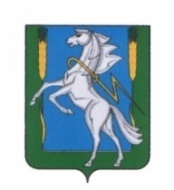 СОВЕТ ДЕПУТАТОВМирненского сельского поселенияСосновского муниципального района Челябинской областичетвертого созываР Е Ш Е Н И Е от  23.12. 2019 год  № 45О плате за жилое помещение на территории Мирненского сельского поселенияВ соответствии с Жилищным кодексом Российской Федерации, Федеральным законом от 06.10.2003 года № 131-ФЗ «Об общих принципах организации местного самоуправления в Российской Федерации», Уставом Мирненского сельского поселения Сосновского муниципального района, на основании соглашения о передаче Администрации Мирненского сельского поселения осуществления части полномочий Администрации Сосновского муниципального района № 8/2019 от 09 января 2019 года, Совет депутатов Мирненского сельского поселения Сосновского муниципального районаРЕШАЕТ: 1. Установить плату за пользование жилым помещением (плату за наем), плату за содержание жилого помещения для нанимателей жилых помещений по договорам социального найма и договорам найма жилых помещений государственного или муниципального жилищного фонда; плату за содержание жилого помещения для собственников жилых помещений, которые не приняли решение о выборе способа управления многоквартирным домом, и собственников помещений в многоквартирном доме, которые на их общем собрании не приняли решение об установлении размера платы за содержание жилого помещения, на территории Мирненского сельского поселения (приложение).2.Признать утратившим силу решение  Совета депутатов Мирненского сельского поселения Сосновского муниципального района № 17 от 17 июля 2018 года «Об установлении платы за содержание жилого помещения для нанимателя жилого помещения на территории Мирненского сельского поселения».3. Настоящее решение вступает в силу с "01"января 2020 года.4. Опубликовать настоящее решение на информационных стендах  и разместить на официальном сайте Администрации Мирненского сельского поселения mirnenskoe.eps74.ru в сети «Интернет».5. Контроль за исполнением настоящего решения возложить на  Главу Мирненского сельского поселения Новокрещенова А.Н.Приложениек решению  Совета депутатов Мирненского сельского поселения Сосновского муниципального района от  23.12. 2019 г. N ___Платаза пользование жилым помещением (плата за наем);плата за содержание жилого помещения для нанимателей жилых помещений по договорам социального найма и договорам найма жилых помещенийгосударственного или муниципального жилищного фонда; плата за содержание жилого помещения для собственников жилых помещений, которые не приняли решение о выбореспособа управления многоквартирным домом, и собственников помещений в многоквартирном доме, которые на их общем собрании не приняли решение об установлении размера платы за содержание жилого помещения, на территории Мирненского сельского поселения Сосновского муниципального районаПримечание:1. В плате за пользование жилым помещением и в плате за содержание жилого помещения учтены налоги в соответствии с законодательством Российской Федерации.2. В размере платы за содержание жилого помещения не учтены расходы на оплату холодной и горячей воды, отведение сточных вод, электрической энергии, потребляемые при содержании общего имущества в многоквартирном доме. Данные расходы определяются управляющими организациями, товариществами собственников жилья, жилищными, жилищно-строительными и иными специализированными потребительскими кооперативами для каждого многоквартирного дома индивидуально в порядке, установленном жилищным законодательством Российской Федерации.Председатель Совета депутатов Мирненского сельского поселения_______________ А.В. БелобородовМ.п.ГлаваМирненского сельского поселения______________ А.Н. НовокрещеновМ.п.N п/пНаименованиеЕд. изм.Размер платы в МКД1.Плата за пользование жилым помещением (плата за наем) для нанимателей жилых помещений по договорам социального найма и договорам найма жилых помещений государственного или муниципального жилищного фондаруб./кв. м7,182.Содержание жилого помещения руб./кв. м14,75